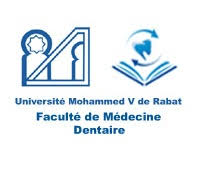 Lun 25/01/21Mar 26/01/21Mer 27/01/21Jeu 28/01/21Vend 29/01/21Sam 30/01/2109h00 à 12h3009h00 à 12h0009h00 à 10h3009h00 à 11h00 RFA1AMatériaux de restauration et de répliquePr. NECHADhh30 G1AppPBD10AAnatomie dentaire descriptivePr.HESSISSENAppPBD11Pathologie dentaire carieuse et non carieusePr.CHALACTI2Techniques d’expression et de communicationDr.NAJI11h00 à 12h30hh30 G1AppPBD10AAnatomie dentaire descriptivePr.HESSISSENApp11h00 à 12h3011h00 à 12h30PBD9Anatomie tête et couPr. SERGHINIhh30 G1AppPBD10AAnatomie dentaire descriptivePr.HESSISSENAppCTI2Information médicale Pr.RERHRHAYERFA1AMatériaux de restauration et de répliquePr. NECHAD13h30 à 16h30hh30 G1App13h30 à 15h00App13h30 à 15h0013h30 à 15h00PBD10AHistologie/embryologie dentaire et parodontalePr. LAKHDARhh30 G1AppPBD9Embryologie et développementcranio-facialePr.AZAROUALAppCTI2Information médicale Pr.BAHIJEPBD10AHistologie/embryologie dentaire et parodontalePr. LAKHDARhh30 G1App15h00 à 16h30App15h00 à 16h3015h00 à 16h30PBD10AHistologie/embryologie dentaire et parodontalePr. LAKHDARhh30 G1AppPBD9Embryologie et développementcranio-facialeDr.HAJBAOUIAppRFA1AMatériaux de restauration et de répliquePr. FENNICHPBD10AHistologie/embryologie dentaire et parodontalePr. LAKHDARhh30 G1AppPBD9Embryologie et développementcranio-facialeDr.HAJBAOUIApp16h30 à 18h00PBD10AHistologie/embryologie dentaire et parodontalePr. LAKHDARhh30 G1App16h30 à 18h00AppPBD10AHistologie/embryologie dentaire et parodontalePr. LAKHDARPBD10AHistologie/embryologie dentaire et parodontalePr. LAKHDARhh30 G1AppPBD10AHistologie/embryologie dentaire et parodontalePr. LAKHDARAppPBD10AHistologie/embryologie dentaire et parodontalePr. LAKHDAR